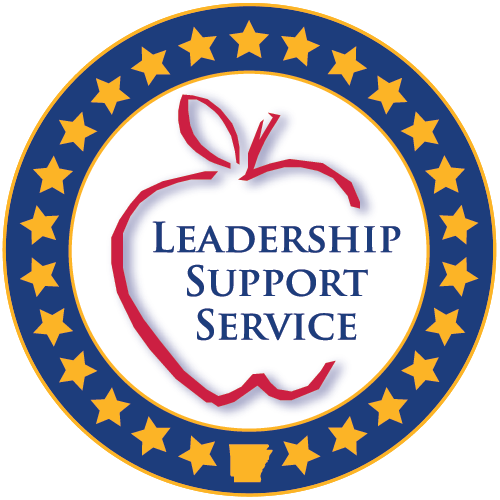 3-6 Literacy Curriculum Approval ProcessPhase 2Supplemental Documentation2019-2020Arkansas Division of Elementary and Secondary EducationLiteracy UnitFour Capitol MallLittle Rock, Arkansas 72201Please Note: If more than one component is being submitted for review, this page should be duplicated for EACH COMPONENT.Curriculum Program:Efficacy Statement for Program Submitted for ReviewCurriculum Program:Component:ContentContentContent Validity StatementContent Research NarrativeAttached lessons and/or student materials with Content Criteria numbered and labeled.Attached lessons and/or student materials with Content Criteria numbered and labeled.Instructional StrategiesInstructional StrategiesInstructional Strategies Validity StatementInstructional Strategies Research NarrativeAttached lessons and/or student materials with Instructional Strategies Criteria numbered and labeled.Attached lessons and/or student materials with Instructional Strategies Criteria numbered and labeled.Program Specific AssessmentsProgram Specific AssessmentsProgram Specific Assessments Validity StatementProgram Specific Assessments Research NarrativeAttached assessments and/or student materials with Program Specific Assessments Criteria numbered and labeled.Attached assessments and/or student materials with Program Specific Assessments Criteria numbered and labeled.